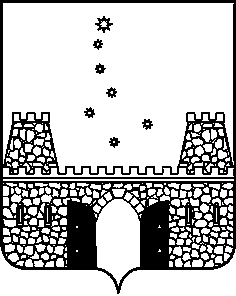 РАСПОРЯЖЕНИЕПРЕДСЕДАТЕЛЯ КОНТРОЛЬНО-СЧЕТНОЙ ПАЛАТЫМУНИЦИПАЛЬНОГО ОБРАЗОВАНИЯ СТАРОМИНСКИЙ РАЙОНот _05.09.2022__                                                                                    № _50__ст-ца СтароминскаяО внесении изменений в распоряжение председателя контрольно-счетной палаты муниципального образования Староминский район от 29 декабря 2021 года №76 «Об утверждении плана работы контрольно-счетной палаты муниципального образования Староминский район на 2022 год» В целях реализации статьи 12 Федерального закона от 07.02.2011 №6-ФЗ «Об общих принципах организации и деятельности контрольно-счетных органов субъектов Российской Федерации и муниципальных образований», в соответствии с разделом 11 Положения о контрольно-счетной палате муниципального образования Староминский район, утвержденным решением Совета муниципального образования Староминский район от 23.11.2011 №19/1, п.5.3. Стандарта внешнего муниципального контроля контрольно-счетной палаты муниципального образования Староминский район 
(СФК-1) «Планирование работы контрольно-счетной палаты муниципального образования Староминский район», письмо председателя Контрольно-счетной палаты Краснодарского края от 14.07.2022 №2521-01/17.4:1.Внести в приложение распоряжения председателя контрольно-счетной палаты муниципального образования Староминский район от           29 декабря 2021 года №76 «Об утверждении плана работы контрольно-счетной палаты муниципального образования Староминский район на 2022 год» следующее изменение:в разделе 1 пункт 1.3. изложить в следующей редакции «1.3. Проверка законности и эффективности использования в 2021 году средств бюджета Староминского сельского поселения Староминского района на ремонт автомобильных дорог в рамках муниципальной программы «Дорожное хозяйство и повышение безопасного дорожного движения на территории Староминского сельского поселения» в части исполнения муниципального контракта №0318300058321000054001 от 08.06.2021 года.  3-4 квартал».          2. Контроль за выполнением распоряжения оставляю за собой. 3. Распоряжение вступает в силу со дня его подписания.Председатель контрольно-счетной палатымуниципального образования
Староминский район                   Е.Г. Дейнега